OSNOVNA ŠKOLA ŠEMOVEC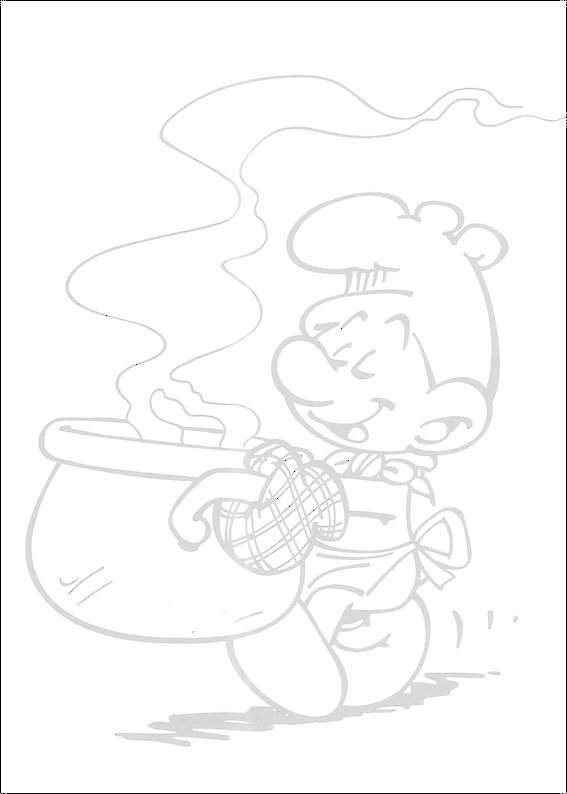 JELOVNIK ZA VELJAČU 2019. GODINE01.02. PETAK ………………GRIZ S ČOK. I MLJEVNIM LJEŠNJACIMA,    ŠK. VOĆE04.02. PONEDJELJAK ………….HRENOVKA, CRNI KRUH05.02. UTORAK …………...........VARIVO OD MJEŠANOG POVRĆA I PILETINE,                                                       KUKURUZNI KRUH06.02. SRIJEDA ………………..NAMAZ OD LJEŠNJAKA, KAKAO,           ŠK. MLIJEKO07.02. ČETVRTAK.......................TJESTENINA S BOLOGNIESE UMAKOM08.02. PETAK …………………..PAN. PIL. ODREZAK, KRASTAVCI,              ŠK. VOĆE11.02. PONEDJELJAK ………..PUDING OD ČOK. S ČIA SJEMENKAMA, ZOB.                                                      PAHULJICAMA, MEDOM, BANANA12.02. UTORAK …………..........RIČET VARIVO, KUKURUZNI KRUH13.02. SRIJEDA …………….KUKURUZNE PAHULJICE NA MLIJEKU,  ŠK. MLIJEKO14.02. ČETVRTAK…………..RIZI- BIZI S PIRJANOM PILETINOM 15.02. PETAK ………………SENDVIĆ S CRNIM KRUHOM, PUR.ŠUNKOM, SIROM,                                                 ZEL. SALATOM,     ŠK. VOĆE18.02. PONEDJELJAK ……KUKURUZNI KRUH S MLJEČNIM NAMAZOM,  JOGURT19.02. UTORAK …………..........20.02. SRIJEDA …………PLJESKAVICA, KRASTAVCI, CRNI KRUH,   ŠK. MLIJEKO21.02. ČETVRTAK....................ĐUVEĐ S POVRĆEM22.02. PETAK ………………ĐAČKI SRNDVIĆ( PUR. ŠUNKA, SIR, SAL. KRASTAVCI)                                                 ŠK. VOĆE25.02. PONEDJELJAK ………….PAN. RIBLJI ŠTAPIĆI, KRASTAVCI, CRNI KRUH26.02. UTORAK …………..........GRAH VARIVO S KISELIM ZELJEM,  KUKURUZNI                                                      KRUH27.02. SRIJEDA ………………GRČKI JOGURT, SENDVIĆ OD CRNOG KRUHA S                                                    PUR. ŠUNKOM, 28.02. ČETVRTAK....................GOVEĐI GULAŠ, NJOKI - prema projektu „Super doručak – moj najbolji izbor“                                                                                                                  DOBAR TEKCIJENA ŠKOLSKE KUHINJE ZAVLEJAČU IZNOSI:  95,00 kn